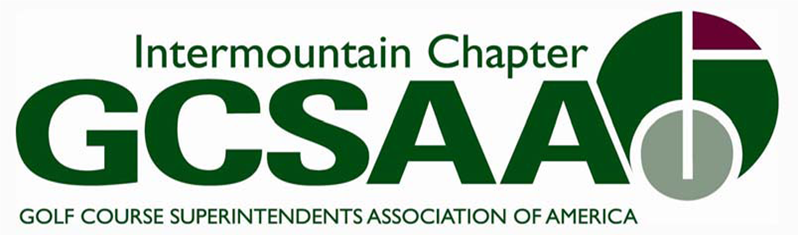 Superintendent of the Year NominationName: Course: Please provide a thorough description of why you feel they deserve to be the IGCSA Superintendent of the Year:*Please attach additional pages if neededAssistant Superintendent of the Year NominationName: Course: Please provide a thorough description of why you feel they deserve to be the IGCSA Assistant Superintendent of the Year:*Please attach additional pages if neededSales Person of the Year NominationName:Company:Please provide a thorough description of why you feel they deserve to be the IGCSA Sales Person of the Year:*Please attach additional pages if needed